Консультация для родителей.Виммельбух как средство развития речи детей.подготовила Ильиных Алла ВладимировнаПроблема развития речи всегда актуальна. Речевой материал должен быть настолько разнообразен, чтобы он не надоел ребенку. Долгий и утомительный процесс автоматизации звуков у детей с нарушениями речи , развитие связной речи требует находить новые эффективные методы и приемы .Чтобы достигнуть высоких результатов,  в индивидуальной работе я использую нетрадиционные формы работы с детьми по развитию речи. Таковой  стала технология « виммельбух».В данной консультации я хотела бы познакомить и  родителей с вариантом использования виммельбухов  для развития речи детей дома.Для начала выясним, что же такое виммельбух?Виммельбух – это книга для рассмотрения, которая не содержит текста, в переводе с немецкого «изобилующая, мельтешащая книга»Такие книги впевые появились более 40 лет назад в Германии. Первый виммельбух создал немецкий художник Али Миттуш. После кругосветного путешествия он пытался собрать все впечатления и понял, что максимально точно может сделать это не словами , а множеством зарисовокНа нашем книжном рынке виммельбухи появились сравнительно недавно, но завоёвывают нашу любовь они очень быстрыми темпами! И не только детей.Возможно изготовить такие книги и самостоятельно или использовать раскраски – виммельбухи.Главные отличительные черты.Отсутствие ТЕКСТА.Большой ФОРМАТ. Страницы из плотного КАРТОНА (от 5-7 до 15-18).Полностью задействованное ПРОСТРАНСТВО.Каждый разворот –яркая красочная КАРТИНА..Огромное количество ДЕТАЛЕЙ.Обычно каждый Виммельбух посвящен конкретной ТЕМЕ.Каждый Виммельбух имеет легкоузнаваемых ГЕРОЕВ («сквозные персонажи»), с которыми на протяжении всей книги происходят разные события в разных ситуациях. На задней обложке или на первом развороте книги часто изображают всех главных героев.На разных страницах присутствует много ПОВТОРЯЮЩИХСЯ элементов и деталей в разных ситуациях и обстановках.Что развивает Виммельбух Развивает РЕЧЬУчит концентрировать ВНИМАНИЕ Развивает КРУГОЗОРТренирует ПАМЯТЬ (зрительную образную) Развивает ЛОГИКУ Учит прослеживать ЗАКОНОМЕРНОСТИ Прививает ЛЮБОЗНАТЕЛЬНОСТЬ Развивает ВООБРАЖЕНИЕ и  ФАНТАЗИЮ  Развивает УСИДЧИВОСТЬ Обогащает СЛОВАРНЫЙ ЗАПАС Развивает ПРОСТРАНСТВЕННОЕ, ВИЗУАЛЬНОЕ и ТВОРЧЕСКОЕ МЫШЛЕНИЕ Знакомит с ОКРУЖАЮЩИМ МИРОМ Является пособием по изучению ЦВЕТА И СЧЕТАИспользование и в ЛОГОПЕДИЧЕСКИХ целях.Достоинством «Виммельбуха»  является следующие аспекты: Подходит для семейного чтения и для любого возраста.Использование как развивающего пособия , как игры.Сюжет придумываем сами.Книга долго не надоест (много героев, сюжетов, деталей).Можно рассматривать в любой последовательности.Можно взять в дорогу.Разновидности ВиммельбухаКонкретная тема:Место, где происходят все действия: Город, За городом, Река, Лес, Цирк, Один дом, Пиратский корабль и т.д.Герои: Один персонаж, герои Сказок, Профессии, Национальности, Инопланетяне и т.д.Отдельная тематика: Праздники (Новый год, Рождество), Сказки, Вымышленные миры и т.д. Расположение иллюстраций (по кругу, вверх ногами и др.)Как читать Виммельбух. Листать и спонтанно ОПИСЫВАТЬ увиденное ОТЫСКИВАТЬ предметы, героев, детали и т.д. на одной странице или на разных по типу книг «найди и покажи— НАЗЫВАТЬ знакомые или заданные предметы ОПИСЫВАТЬ предмет, героя или событие СЛЕДИТЬ за одним героем или сюжетной линией на протяжении всей книги, тем самым совершая путешествие по книге-ходилке РАССКАЗЫВАТЬ истории. ОБСУЖДАТЬ сюжеты и героев книг, их поведение, причинно-следственные связи; отвечать на вопросы друг другаНаходить и проговаривать разные ЭМОЦИИ и НАСТРОЕНИЯ персонажей, а также разные ХАРАКТЕРЫ Искать и описывать разные ПРОФЕССИИ персонажей Выделять СЕМЬИ и называть всех членов семьи, кто кем кому приходится Выполнять придуманные ЗАДАНИЯ НА СЧЁТ и ЦВЕТ (найти и сосчитать все фиолетовые предметы, мальчиков или всех птиц на одной странице, в одной комнате и т.д.) Выполнять ЗАДАНИЯ НА ПАМЯТЬ (целенаправленно запомнить детали на странице/локации и попытаться вспоминать и отвечать на вопросы при закрытой книге) СРАВНИВАТЬ и ПРОВОДИТЬ АНАЛОГИИ с таким же предметом или событием в РЕАЛЬНОЙ ЖИЗНИ ребёнка (прогулка, приём пищи и т.д.), находить совпадения, различия, общепринятые нормы, искать эти предметы в жизни Придумывать разные ЖАНРЫ по событию или с конкретным персонажем: детектив, сказку, мелодраму, комедию и др.— Все задания выполнять НА ВРЕМЯ или на «КТО БЫСТРЕЕ», если «читателей» несколькоПриемы работы по развитию речи с использованием виммельбухов  (на примере одной страницы книги из серии «В городе»)— Какое время года здесь изображено? (Зима)— Как вы догадались, что это зима? (Всё покрыто снегом. На деревьях нет листьев. Люди тепло одеты и т.д.)— Скажите, как называется здание, которое находится в центре? (Дом)— Почему вы так решили? (Потому что там расположены комнаты – кухня, спальня, гостиная, есть лестницы и балконы.)- Чем занимаются люди в доме? (Делают уборку, наряжают ёлку и т.д.)— Чем занимаются дети на улице? (Они играют, мальчик гуляет собакой…)— А чем заняты взрослые? (Общаются с другими людьми, идут гулять с детьми, ожидают транспорт на остановке ….)- Каких животных вы заметили? (Кошка, собака, лошадь, белки...)- Какие птицы здесь изображены? (Голуби, вороны, дятел, сороки, синицы, снегири)- Найдите и сосчитайте транспорт на этой странице.- Что ещё интересного вы здесь увидели?В заключении можно придумать интересную  историю по этой странице.Виммельбухи являются гениальной находкой для педагогов и для родителей в работе по развитию речи у детей.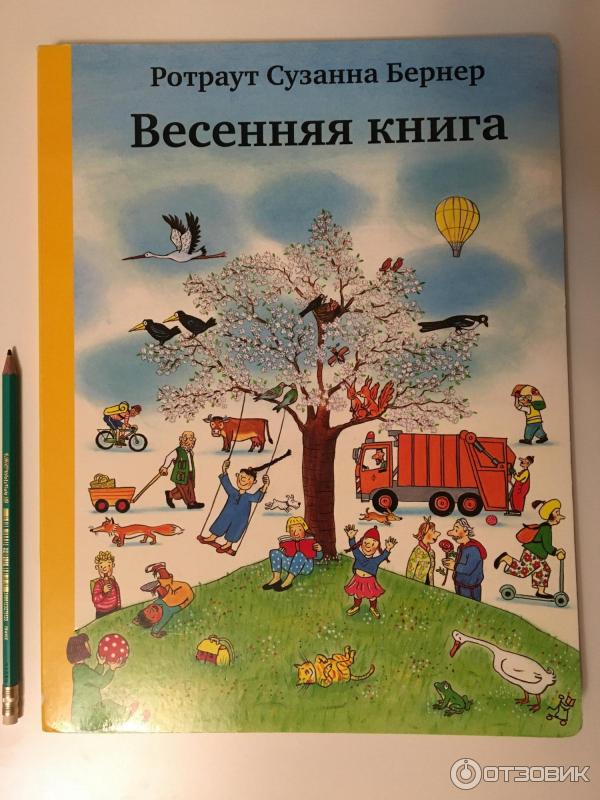 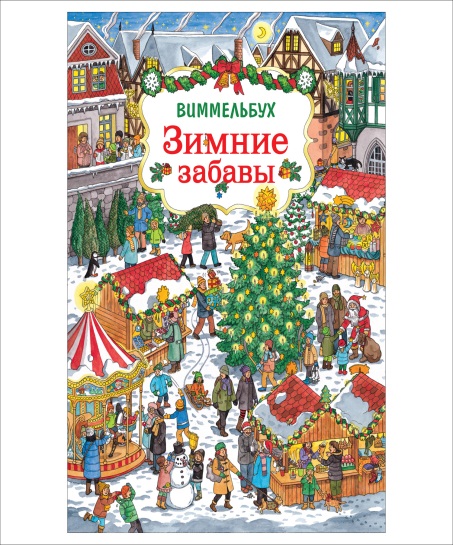 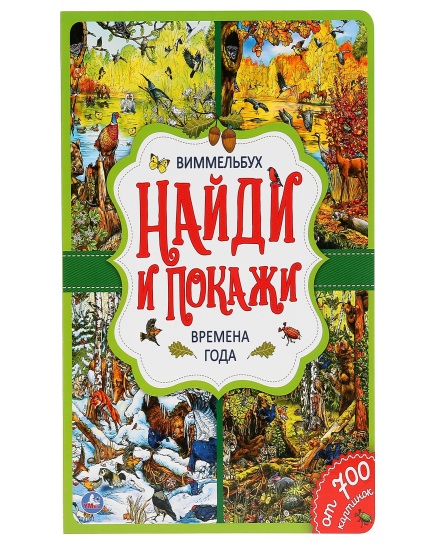 